НАУЧНО-ПРАЧТИЧЕСКАЯ КОНФЕРЕНЦИЯ2 марта в рамках IQ- фестиваля состоялась защита научно – исследовательских работ на школьном уровне. В этом году исследовательские работы были многогранные и интересные.От 7В класса свой проект, который назывался «Проблема сквернословия среди подростков», представляла Акимова Мария. Очень актуальна и злободневна данная тема.Работа рекомендована на районную научно – практическую конференцию. За высокое качество представленных работ были отмечены грамотами многие ребята, среди которых Акимова Мария.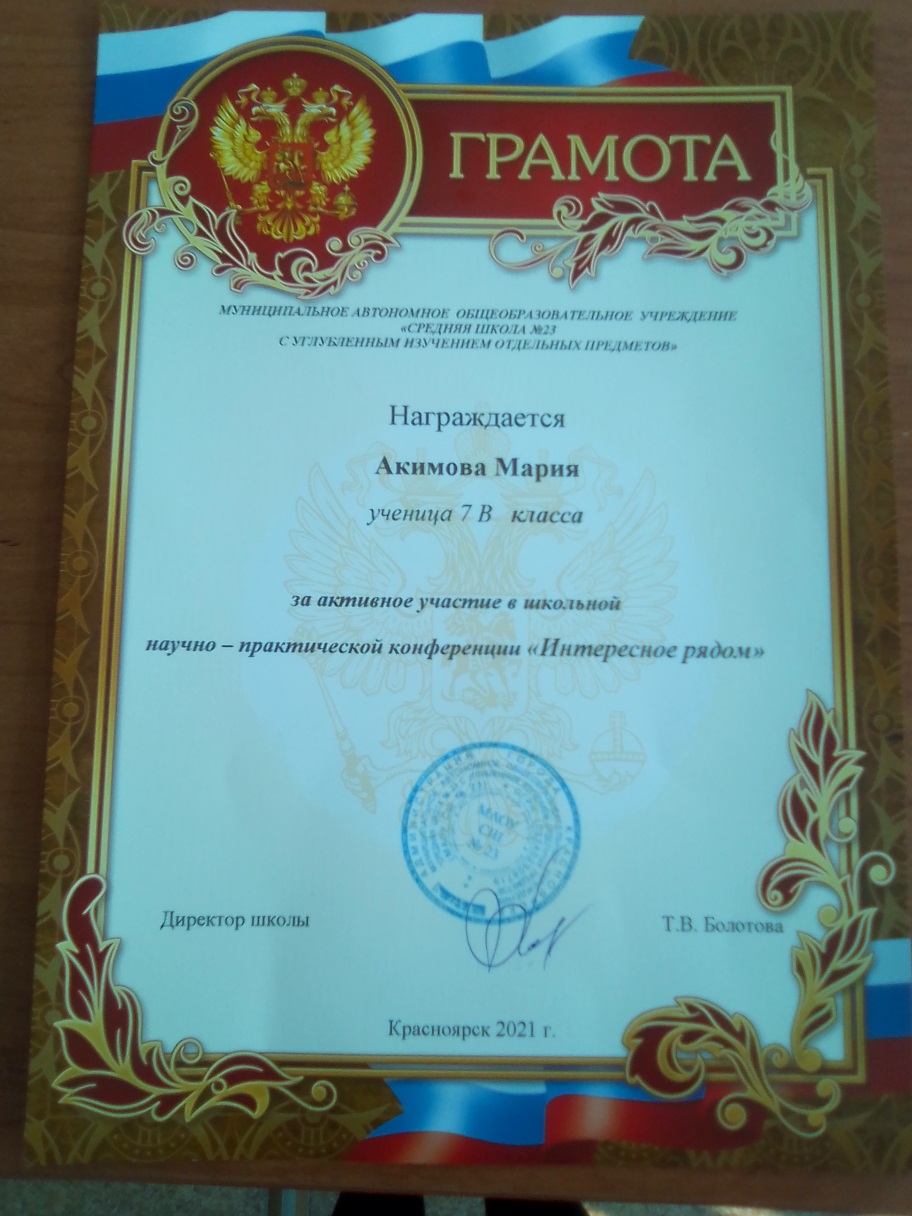 Желаем успехов на районном уровне!